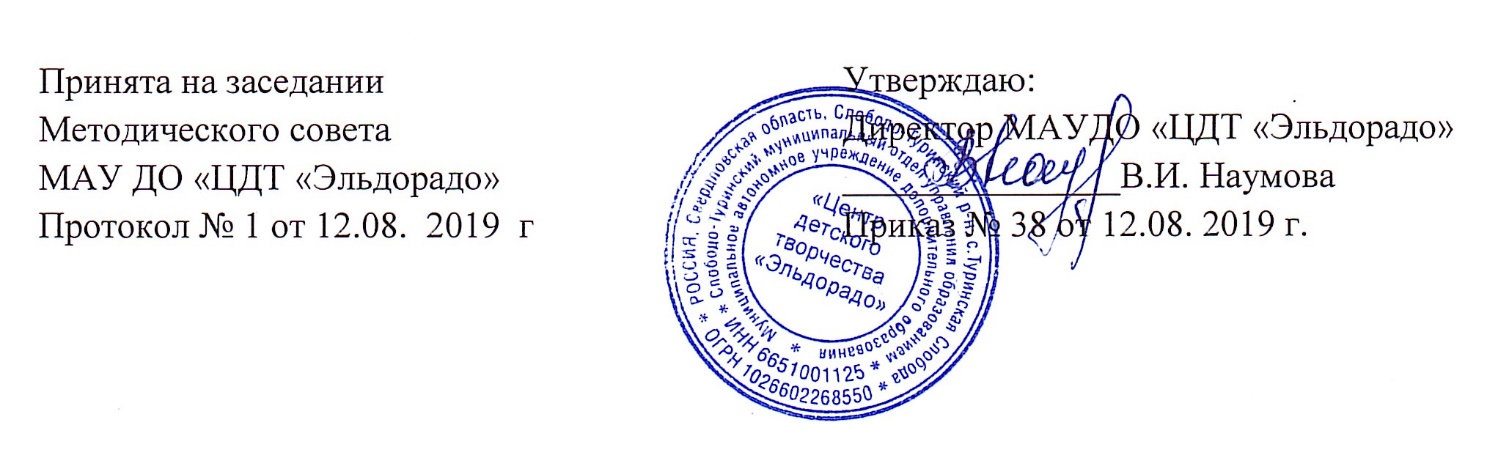 Дополнительная общеобразовательнаяобщеразвивающая программахудожественной направленности«Новая роль»Возраст учащихся: 5 -18 летСрок реализации: 5 Автор-составитель:Кузьмина М.С.педагог дополнительного образованияс. Туринская Слобода, 2019 г.Пояснительная запискаТеатральное искусство – отражает действительность, характеры, события, конфликты, их трактовки и оценки посредством драматического действия, возникающего в процессе игры актера перед публикой. В сегодняшней жизни, с ее бурными социальными потрясениями и экономическими переменами, занятия театральным творчествам помогают детям верно понять происходящие в жизни процессы, формируют способность самостоятельно делать выбор, быстрее ориентироваться в жизненных ситуациях, иметь более открытый, непредвзятый и смелый взгляд на мир. Театр позволяет обратиться к внутреннему миру ребёнка с помощью создания метафор, сказочных историй. В ситуации свободной креативной игры– драматизации детьми усваиваются новые образцы творческого поведения и переносятся в естественные жизненные ситуации. Вдумчивый анализ исполняемого произведения, проникновение в художественный замысел пьесы помогают формированию у детей верных этических и эстетических оценок доступного их пониманию круга жизненных явлений, человеческих взаимоотношений. Театр – искусство синтетическое, объединяющее искусство слова и действия с изобразительным искусством, музыкой и т.д. Поэтому привлечение детей к многообразной деятельности, обусловленной спецификой театра, открывает большие возможности для многостороннего развития их способностей. Театр – искусство коллективное, и, поскольку спектакль является результатом творческих усилий всего коллектива, то театральные занятия способствуют получению богатого и разнообразного опыта общения и совместной деятельности, обеспечивают каждому члену коллектива возможность для активного участия в его творческой работе, оставаясь при этом и в коллективе свободной, независимой личностью, уважающей интересы своих товарищей и всего коллектива.Дополнительная общеобразовательная общеразвивающая программа «Новая роль» художественной направленности разработана на основе обязательного минимума содержания по театрализованной деятельности, с учетом обновления содержания и в соответствии со следующими  нормативно - правовыми документами:-  Федерального закона «Об образовании в Российской Федерации» от 29.12.2012 г. № 273-ФЗ (далее – Закон об образовании); - Концепции развития дополнительного образования детей (Распоряжение Правительства РФ от 4 сентября 2014 г. №1726-р); - Приказа Минпросвещения России от 09.11.2018 N 196 «Об утверждении Порядка организации и осуществления образовательной деятельности по дополнительным общеобразовательным программам»;- Методическими рекомендациями по проектированию дополнительных общеобразовательных общеразвивающих программ (включая разноуровневые программы) Минобрнауки России от 18 ноября 2015 №09-3242;-  Постановления Главного государственного санитарного врача РФ от 04.07.2014 №41 «Об утверждении СанПиН 2.4.4.3172-14 «Санитарно-эпидемиологические требования к устройству, содержанию и организации режима работы образовательных организаций дополнительного образования детей»;- Устав МАУ ДО «Центр детского творчества «Эльдорадо»;- Положение о дополнительных общеобразовательных общеразвивающих  программах МАУДО «ЦДТ «Эльдорадо».Актуальность программы театра-студии определяется необходимостью успешной социализации ребёнка в современном обществе, его жизненным и профессиональным самоопределением, продуктивным освоением социальных ролей в широком диапазоне и творческой реализацией. Программа объединяет в себе различные аспекты театрально-творческой деятельности, необходимые как для профессионального становления, так и для практического применения в жизни. В основу данной программы положены следующие педагогические принципы: - принцип гуманизации; - принцип природосообразности и культуросообразности;- принцип самоценности личности; - принцип увлекательности; - принцип креативности. Личностно-ориентированный, интегрированный и культурологический подходы к образованию позволяют реализовать концепцию данной программы в полном объеме и добиться стабильных позитивных результатов. Комплексно-целевой подход к образовательному процессу предполагает: - дифференцированный подбор основных средств обучения и воспитания; - демократический стиль общения и творческое сотрудничество педагога и учащегося; - достижение заданных результатов на разных уровнях позволит интенсифицировать получение качественных результатов юных актёров. Вся организация работы в театральной студии помогает детям осознавать, что занятия искусством – это не только удовольствие, но и труд, труд творческий, требующий настойчивости, готовности. Цель программы – содействие жизненному и профессиональному самоопределению учащихся через воспитание социально-активной, культурно-творческой личности путем привлечения к многообразной деятельности обусловленной спецификой театра. Задачи: Обучающие: 1. Формирование системы знаний о театре как ярком, зрелищном искусстве, истории театра всех времён и народов, которая позволяет осознать национальную специфику мира, постичь нравственные законы бытия, раскрыть значение театра в духовном обогащении человека. 2. Использование компенсаторных и терапевтических возможностей театральной деятельности в работе над проблемами здоровья детей. 3. Формирование первоначальных профессиональных навыков по актёрской специальности. Развивающие: 1. Развитие творческих возможностей детей, воспитание у них внимания, наблюдательности, волевых качеств, воображения и фантазии, творческой инициативы, эмоциональной отзывчивости на художественный вымысел. 2. Развитие общей культуры учащихся и их творческого потенциала. 3. Развитие способностей, определяющих профессиональные качества личности. Воспитательные: 1. Способствовать формированию у школьников системы ценностей и верных эстетических оценок доступного их пониманию круга жизненных явлений, человеческих взаимоотношений и конфликтов, поступков, характеров, что способствовало бы их безболезненной интеграции в любой вид социума. 2. Сформировать в процессе творческой деятельности навыки коллективной работы и творческой дисциплины, межличностных отношений, умения правильно оценивать критические замечания, преодоления в себе чувства антипатии в случае неудачи. 3. Повышение уровня психологической устойчивости подростков, воспитание эмоционально-волевых качеств личности, формирование навыков общения, необходимых для дальнейшего самоопределения, самопредъявления и самореализации. Программа «Новая роль» разработана на основе программ «Театр–студия «Остров» (общеразвивающая программа художественной направленности по дополнительному образованию детей) автор Широкова Л.В., Екатеринбург, 2018 г.,  «Маленькие артисты»- автор Парошин А.Л - актер Ачинского драматического театра.Отличительные особенности программы 1. Интеграция теории и практики, обусловленная спецификой предмета. Интеграция социальной, профессиональной и общей педагогики позволяет учащимся, в процессе реализации настоящей программы, одновременно получать комплексные знания, развивать синтетические способности, универсальные учебные действия и совершенствовать навыки социального взаимодействия через репетиции, театральную деятельность (отчетные спектакли, конкурсы, фестивали), творческие встречи и мастер-класс профессиональных артистов. Такой комплексно-целевой подход к обучению интенсифицирует развитие детей и подростков, формирует устойчивую мотивацию к познанию, активизирует их творческую деятельность, способствует успешной социализации. 2. Настоящая программа, являясь альтернативой типовой, составлена с учетом гибкой и мобильной специфики дополнительного образования. 3. Концепция и содержание настоящей программы материализует идею творческого развития каждого ребенка и способствует дальнейшему их профессиональному росту в специализированных (театральных) учебных заведениях. 4. Реализация программы в режиме сотрудничества и демократического стиля общения позволяет создать личностно-значимый для каждого воспитанника индивидуальный или коллективный духовный продукт (в виде спектакля). 5. Личностно-ориентированный подход к образованию с использованием здоровье сберегающих технологий способствует сохранению и укреплению физического и социального здоровья воспитанника. Занятия театральным искусством очень органичны для детей данного возраста, так как игра и общение являются ведущими в психологической деятельности. Огромная познавательная и нравственная роль театрального воспитания, развитие фантазии и наблюдательности, памяти и внимания, ассоциативного мышления, культуры чувств, пластики и речи, моделирование в игре жизненных ситуаций способствуют интенсивному формированию психической деятельности детей и подростков. Все занятия проводятся с учетом возрастных психолого-физиологических особенностей детей. Характеристика программы Программа предназначена для работы с детьми и подростками в возрасте от 5 до 18 лет. Количество учащихся в каждой учебной группе определяется в соответствии с уставом учреждения, санитарно-гигиеническими требованиями к организации занятияНаполняемость в группах ожидаемое минимальное число обучающихся составляет 10 человек; допустимое – 20 человек.Нагрузка по данной программе строится следующим образом:Работа по программе театральной студии состоит из трёх этапов. Поступление ребёнка в театральную студию предполагает дифференцированный отбор. С помощью собеседования и специальных не сложных заданий педагог выявляет уровень знаний и умений учащихся, которые могут поступить сразу на второй (либо третий)  год обучения. В свою очередь учащиеся, у которых ещё не удалось выявить актёрские способности, зачисляются на первый (подготовительный) год обучения. На собеседовании для выявления уровня творческих способностей учащегося используется диагностическая анкета способностей ребенка/«Карта одаренности» А. де Хаана по направленности «Актёрские способности», Г. Кафа, а так же методика «Вербальная фантазия» Немова Р. С., которая помогает помимо выявления фантазии обнаружить способность к написанию сценария, режиссуре и актёрскому мастерству. Помимо диагностики для всех обучающихся по годам обучения разработана диагностика по критериям освоения образовательной программы, которая проходит два раза в год. Основной формой организации образовательного процесса является групповое занятие. Программой предусмотрено вариативное использование других форм организации: занятия малокомплектными группами для работы над ролью, репетиции и театральные выступления. Данная программа предполагает три этапа обучения: Первый этап – подготовительный (1 год обучения). Основная цель работы со студийцами на первом этапе – активизация познавательных интересов, расширение горизонтов познания. Основные задачи: 1. Познакомить с многообразием различных видов театрального искусства, приобщить к театральной культуре в системе искусств. 2. Оказать помощь в овладении навыками межличностного общения и совместной деятельности в группе. 3. Выявить индивидуальные особенности, творческие возможности студийцев. Второй этап– основной (2- 3 годы обучения). Основная цель – оказание содействия обучающимся в процессе самопознания и саморазвития. Основные задачи: 1. Формирование внутренней мотивации к развитию собственного творческого потенциала. 2. Сориентировать на профессиональное самоопределение. Третий этап – заключительный (4 -5 год обучения). Основная цель – совершенствование на уровне творчества в процессе самореализации личности воспитанника. Основные задачи: 1. Сформировать социально-адаптированную, творчески активную личность. 2. Сориентировать на жизненное и профессиональное самоопределение. Основной дисциплиной программы первого этапа обучения является театральная игра, со второго года обучения – актёрское мастерство. Смежные дисциплины: сценическая речь, сценическое движение, грим. Второй этап являются важными в образовательном процессе театральной студии. Этот курс необходим для знакомства с азами актёрской профессии, освоение на практике под руководством педагога важнейших понятий: действие, конфликт, событие. При этом учащиеся не загружаются теорией, они не обязаны знать и уметь определять действие, конфликт, событие, они должны уметь действовать и противодействовать, оценивать результат этого противодействия. Третий этап позволяет учащимся развить свои творческие способности в процессе коллективной творческой деятельности, где успех всех зависит от успеха каждого. А это, в свою очередь, создаёт необходимые условия для социокультурной адаптации личности, что является первым и важным шагом на пути её самоопределения и дальнейшей самореализации. В результате реализации программы обучающиеся становятся настоящими любителями театра – активными участниками школьной самодеятельности, осознают ценность своей театрально-творческой деятельности для окружающих. Педагогический мониторинг позволяет в системе отслеживать результативность образовательного процесса. Педагогический мониторинг включает в себя традиционные формы контроля (текущий, тематический, итоговый), диагностику творческих способностей; характеристику уровня творческой активности воспитанника. Основными формами подведения итогов по программе является участие воспитанников театра-студии в театральных постановках, конкурсах, смотрах, фестивалях местного, регионального, российского уровня. По окончании курса обучения воспитанники получают свидетельства об окончании курса.УЧЕБНО - ТЕМАТИЧЕСКИЙ ПЛАН1 этап (1 год обучения)Основная цель работы со студийцами на первом этапе – активизация познавательных интересов, расширение горизонтов познания. Основные задачи: 1. Познакомить с многообразием различных видов театрального искусства, приобщить к театральной культуре в системе искусств. 2. Оказать помощь в овладении навыками межличностного общения и совместной деятельности в группе. 3. Выявить индивидуальные особенности, творческие возможности студийцев. СОДЕРЖАНИЕ УЧЕБНО – ТЕМАТИЧЕСКОГО ПЛАНА1 этап (1 год обучения)Тема 1. Вводное занятие.Теория: организационный момент,   знакомство с детьми, разъяснение правил поведения на занятиях. Вводный инструктаж по технике безопасности, действиях при возникновении   опасности пожара. Рассказ о театральном объединении «Паровоз». Разъяснение правил игр. Практика:  игры на знакомство и адаптацию «Назови себя ласково», игра с  мячом «Меня зовут Маша, больше всего я люблю…, например, мороженое». Игра на внимание «Аквариум».Формы контроля: творческие заданияТема 2.  «Мастерская будущего артиста».Теория: Знакомство с понятием «Актерский тренинг». Обоснование необходимости актерского тренинга. Разъяснение основных театральных терминов и понятий. Знакомство с основными видами театров через общение с кукольными персонажами и театрализацию.Практика: Основные упражнения актерского тренинга: дыхательного, артикуляционного и речевого комплекса, предлагаемые обучающимся в игровой форме.  Культура речи, развитие речи, игры со словами, скороговорки.Формы контроля: чтение вслухТема 3. «Театральная игра».Теория: разъяснения правил проводимых на занятиях игр и этюдов, инструкции, коррекция поведения обучающихся.Практика: Театральные игры на внимание, адаптацию, сплочение, групповое взаимодействие. Проигрывание игр. Право быть водящим в игре передается детям  по желанию, если правилами  игры не предусматривается другой вариант. Сочинение и моделирование игровых ситуаций самими обучающимися с помощью педагога. Ролевые игры.Формы контроля: составление рассказаТема 4. «Творческая мастерская». Репетиционно - постановочная деятельность.Теория: Разъяснение основных терминов и понятий. Разъяснение условий сценической деятельности, элементарных актерских задач. Практика: Репетиции в игровой форме и традиционные репетиции сценок, отрывков из сказок, стихов, литературных композиций, творческих номеров и т.д.Формы контроля: исполнение ролиТема 5.  «Сценическая площадка». Генеральная репетиция и показ готовых работ.Теория: Знакомство с основной терминологией. Постановка целей и задач выступления. Совместное обсуждение показанных  работ, рефлексивный анализ. Практика: Прогон, прогон с остановками, генеральная репетиция, выступления перед родителями, показы творческих работ на конкурсах и фестивалях разного уровня.Формы контроля: тест в картинкахТема 6. «Лаборатория интересных наук»Участие в творческом процессе детского  объединения, других мероприятиях.Теория: Разъяснение правил поведения на мероприятиях, целей и задач, инструкции к деятельности, совместное обсуждения и анализ.Практика: Организация   участия в мероприятиях различного уровня, походы, экскурсии, участие в играх, праздниках, конкурсах. Формы контроля: участие в КТДТема 7. Итоговое занятие. Теория:   Инструкции к выполнению упражнений занятия.Практика: Упражнения актерского тренинга, творческие игры и этюды. Обсуждение, элементарный  анализ.Формы контроля: миниатюрыПЛАНИРУЕМЫЕ РЕЗУЛЬТАТЫПо окончании первого года обучения учащиеся должнызнать:- правила поведения на занятии, на экскурсии;- основные виды театров – драматический театр, театр юного зрителя, балет, опера, оперетта, театр мимики и жеста, кукольный театр;- основные термины: тренинг, артикуляция, скороговорка, действие, репетиция, спектакль, сцена, занавес,  антракт, аплодисменты;- элементарные упражнения актерского тренинга;уметь:- двигаться в заданном ритме и темпе, по сигналу педагога собираться в     группы по два, три, четыре человека;- произвольно напрягать и расслаблять мышцы тела;- владеть минимальным комплексом актерской гимнастики;- четко произносить 5 – 6 скороговорок;- произносить скороговорку или четверостишие в движении;- располагаться в сценическом пространстве, соблюдая мизансцену- игры: «Музыка — движение — линия», «Музыка —движение — цвет», «Рисование музыки двумя руками».УЧЕБНО - ТЕМАТИЧЕСКИЙ ПЛАН2 этап (2 год обучения)Основная цель – оказание содействия обучающимся в процессе самопознания и саморазвития. Основные задачи: 1. Формирование внутренней мотивации к развитию собственного творческого потенциала. 2. Сориентировать на профессиональное самоопределение. СОДЕРЖАНИЕ УЧЕБНО – ТЕМАТИЧЕСКОГО ПЛАНА2 этап (2 год обучения)1.Вводное занятие  «Разрешите представиться»   Теория: Цели и задачи обучения. Перспективы творческого роста. Театр, как вид искусства. Практическая работа: Просмотр творческих работ, видеофильмов со спектаклями, мероприятиями прошлых лет. Форма проведения занятия – презентация коллектива.Приёмы и методы: игровой, наглядный, иллюстрированный.Дидактический материал: видеофильмы, фотографии.Формы контроля: анкетирование, беседа.2. История театра. Театр как вид искусства  2.1.Первоначальные представления о театре как виде искусства.Теория: Повторение «Театр» как вида искусства. Место театра в жизни общества. Жанры театрального искусства: драматический театр, музыкальный театр (опера, балет, оперетта, мюзикл), театр кукол, радио- и телетеатр. Практическая работа: использование имеющегося художественного опыта учащихся; творческие игры; рисование кинофильма для закрепления представлений о театре как виде искусства. Просмотр театральных постановок  прошлых лет.   Беседы  «Театр в твоей жизни», «Зачем люди ходят в театр?». Упражнения-тренинги «Так и не так в театре (готовимся, приходим, смотрим)». Занятие-тренинг по культуре поведения в театре.Формы проведения занятий: групповые занятия по повторению и усвоению новых знаний.Приёмы и методы:  метод игрового содержания, наглядный, объяснительно-иллюстративный.  Дидактический материал: карточки с заданиями, фотографии, DVD, CD – диски с записями спектаклей. Формы контроля: блиц-опрос, самостоятельные импровизации.2.2. Театр как одно из древнейших искусствТеория: Народные истоки театрального искусства («обряд инициации», славянский обряд «плювиальной» (дождевой магии) песни, пляски, посвящённые  Яриле, игры, празднества). Скоморохи – первые профессиональные актеры на Руси, их популярность в народе. Преследование скоморохов со стороны государства и церкви.Практическая работа: проигрывание игр и обрядов Свердловской  области, Уральской земли, праздники «Масленица», «Сретенье», «Покрова», «Рождественские посиделки», «Сочельник и Коляда» и т.д. Формы проведения занятий:  групповые занятия.Приёмы и методы: метод игрового содержания, наглядный, объяснительно-иллюстративный  Дидактический материал: карточки с заданиями, фотографии, DVD, CD – диски с народными песнями, танцами.Формы контроля: игры-импровизации 2.3. Развитие представления о видах театрального искусства: театр куколТеория: Рождение театра кукол. Зарубежные братья Петрушки. Виды кукольного театра. Знакомство с современным кукольным театром. Его художественные возможности. Особенности выразительного языка театра кукол.Практическая работа: просмотр  кукольных спектаклей. Изготовление кукол-петрушек или других кукол. Формы проведения занятий: практические занятия, творческая лаборатория.Приёмы и методы: метод игрового содержания, наглядный, объяснительно-иллюстративный, метод импровизации.  Дидактический материал: карточки с заданиями, фотографии, DVD, CD – диски с кукольными спектаклями.Формы контроля: разыгрывание сценок на темы сказочных сюжетов.2.4. Театр – искусство коллективноеТеория: Закрепление знаний о  театральных профессиях. Спектакль – результат коллективного творчества. Кто есть кто в театре. Актер – «главное чудо театра». Практическая работа: творческие задания на ознакомление с элементами театральных профессий: создание афиш, эскизов декораций и костюмов. Формы проведения занятий: заочная экскурсия по театральным цехам.Приёмы и методы: репродуктивный, объяснительно-иллюстративный  Дидактический материал: фотографии, DVD, CD – диски.Формы контроля: рефераты на тему:  «Путешествие по театральной программке».3. Актерская грамота   3.1. Многообразие выразительных средств в театреТеория: Закрепление знаний о   драматургии, декорациях, костюмах, гриме, музыкальном и шумовом оформлении. Стержень театрального искусства – исполнительское искусство актера.Практическая работа: тренинги  на внимание: «Поймать хлопок», «Невидимая нить», «Много ниточек, или Большое зеркало».Формы проведения занятий: беседы, игровые формы.Приёмы и методы: метод полных нагрузок, метод игрового содержания, метод импровизации.  Дидактический материал: карточки с заданиями.Формы контроля: анализ практической деятельности.3.2. Значение поведения в актерском искусстве.Теория: возможности актера «превращать», преображать с помощью изменения своего поведения место, время, ситуацию, партнеров.Практическая работа: упражнения на коллективную согласованность действий (одновременно, друг за другом, вовремя); воспитывающие ситуации «Что будет, если я буду играть один..»; превращения заданного предмета с помощью действий во что-то другое (индивидуально, с помощниками).Формы проведения занятий: беседы, игровые формы.Приёмы и методы: метод полных нагрузок, метод игрового содержания, метод импровизации.  Дидактический материал: карточки с заданиями.Формы контроля: самостоятельная импровизация3.3.  Бессловесные и словесные действияТеория: Развитие требований к органичности поведения в условиях вымысла. Словесные действия. Психофизическая выразительность речи. Словесные воздействия как подтекст. Этюдное оправдание заданной цепочки словесных действий.Практическая работа: Выполнение этюдов, упражнений - тренингов, упражнение: «Я сегодня – это …», этюды на пословицы, крылатые выражения, поговорки, сюжетные стихи, картины – одиночные, парные, групповые, без слов и с минимальным использованием текста.Формы проведения занятий: беседы, игровые формы, занятия-зачёт.Приёмы и методы: метод полных нагрузок, метод игрового содержания, метод импровизации.  Дидактический материал: карточки с заданиями.Формы контроля: анализ работы своей и товарищей. 4. Художественное чтение 4.1 Художественное чтение как вид исполнительского искусства. Теория: Роль чтения вслух в повышении общей читательской культуры. Основы практической работы над голосом. Анатомия, физиология и гигиена речевого аппарата. Литературное произношение.Практическая работа: отработка навыка правильного дыхания при чтении и сознательного управления речеголосовым аппаратом (диапазоном голоса, его силой и подвижностью». Упражнения на рождение звука: «Бамбук», «Корни», «Тряпичная кукла», Резиновая кукла», «Фонарь», Антенна», «Разноцветный фонтан». Отработка навыка правильного дыхания при чтении и сознательного управления речевым аппаратом.Формы проведения занятий: групповыеПриёмы и методы: метод ступенчатого повышения нагрузок, метод игрового содержания, метод импровизации.  Дидактический материал:  индивидуальные карточки с упражнениями по теме.Формы контроля: упражнения по дыханию, упражнения на развитие и управление речеголосовым аппаратом.4.2 Логика речи.Теория: Основы сценической «лепки» фразы (логика речи). Понятие о фразе. Естественное построение фразы. Фраза простая и сложная. Основа и пояснение фразы. Пояснения на басах и верхах.Практическая работа: Артикуляционная гимнастика: упражнения для губ «Улыбка-хоботок», «Часы», «Шторки»; упражнения  для языка: «Уколы», «Змея», «Коктейль». Чтение отрывков или литературных анекдотов.Формы проведения занятий: групповые, игровые.Приёмы и методы: метод ступенчатого повышения нагрузок, метод игрового содержания, метод импровизации.  Дидактический материал:  индивидуальные карточки с упражнениями по теме.Формы контроля: упражнения по дыханию, исполнение текста, демонстрирующего владение «лепкой» фразы. 4.3. Словесные воздействия.Теория: Классификация словесных воздействий. Текст и подтекст литературного произведения Возможность звучащим голосом рисовать ту или иную картину. Связь рисуемой картины с жанром литературного произведения. Практическая работа: Упражнения на «распро-ультра-натуральное действие»: превращение заданного предмета с помощью действий во что-то другое (индивидуально, с помощником); упражнения  для голоса: «Прыжок в воду», «Колокола», «Прыгун», «Аквалангист». Формы проведения занятий: групповые, занятие-зачёт.Приёмы и методы: метод ступенчатого повышения нагрузок, метод игрового содержания, метод импровизации.  Дидактический материал:  индивидуальные карточки с упражнениями по теме.Формы контроля: исполнение каждым воспитанником работ из своего чтецкого репертуара.5. Сценическое движение 5.1. Основы акробатики. Теория: Школы и методики движенческой подготовки актера. Развитие психофизического аппарата. Основы акробатики, работа с равновесием, работа с предметами. Техника безопасности.Практическая работа: Разминка плечевого пояса: «Ветряная мельница», «Миксер», «Пружина», «Кошка лезет на забор».  Тренинг: «Тележка», «Собачка», «Гусиный шаг», «Прыжок на месте». Элементы акробатики: кувырок вперед, кувырок назад, кенгуру, кузнечик. Сценические падения: падения вперед согнувшись, падение назад на спину.Формы проведения занятий: групповые.Приёмы и методы: метод ступенчатого повышения нагрузок, метод плотных нагрузок, метод взаимообучения.  Дидактический материал:  маты или акробатические дорожкиФормы контроля: этюды5.2. Обучение танцу и искусству танцевальной импровизации.Теория: Беседы: «В поисках собственного стиля», «Танец сегодня», «Об Айседоре Дункан». «Бальные» танцы: «Танец-шествие», «Мазурка», «Менуэт»,  «Вальс Дружбы», «Фигурный вальс».Практическая работа: Универсальная разминка. Элементы разных по стилю танцевальных форм. Классический танец (батман тандю, батман жете, гран батман). Основные позиции рук, ног, постановка корпуса. Разучивание основных элементов народного танца: простой шаг, переменный шаг, шаг с притопом, веревочка, ковырялочка. «Бальные» танцы: «Танец-шествие», «Мазурка», «Менуэт». Разучивание их основных элементов. Разучивание вальсового шага. Счет танцев  «Вальс Дружбы», «Фигурный вальс».Позиции в паре. Основные элементы бального танца «Фигурный вальс»: «балансе с поворотом», «окошечко», «вальсовая дорожка», «правый поворот в паре».Формы проведения занятий: групповые.Приёмы и методы: метод ступенчатого повышения нагрузок, метод плотных нагрузок, метод взаимообучения.  Дидактический материал:  маты или акробатические дорожки Формы контроля: танцевальная композиция на заданную тему.6. Работа над пьесой 6.1. Пьеса – основа спектакляТеория:  Особенности композиционного построения пьесы: ее экспозиция, завязка, кульминация и развязка. Время в пьесе. Персонажи - действующие лица спектакля.Практическая работа: работа над выбранной пьесой, осмысление сюжета, выделение основных событий, являющихся поворотными моментами в развитии действия. Определение главной темы пьесы и идеи автора, раскрывающиеся через основной конфликт. Определение жанра спектакля. Чтение и обсуждение пьесы, ее темы, идеи. Общий разговор о замысле спектакля.Формы проведения занятий: практическиеПриёмы и методы: метод ступенчатого повышения нагрузок, метод игрового содержания, метод импровизации.  Дидактический материал:  индивидуальные карточки с упражнениями по теме.Формы контроля: анализ пьесы6.2. Текст-основа постановки.Теория:  Повествовательный и драматический текст. Речевая характеристика персонажа. Речевое и внеречевое поведение. Монолог и диалог.Практическая работа: работа по карточкам «от прозы к драматическому диалогу», «Сфера диалога и сфера игры», «Кто это сказал?», «Создание речевых характеристик персонажей через анализ текста», выразительное чтение по ролям, расстановка ударение в тексте, упражнения на коллективную согласованность действий, отработка логического соединения текста и движения. Основная этюдно-постановочная работа по ролямФормы проведения занятий: практическиеПриёмы и методы: эвристический, проблемный  Дидактический материал:  индивидуальные карточки с упражнениями по теме.Формы контроля: составление таблицы «История про…, который…».6.3.  Театральный грим. Костюм.Теория:  Отражение сценического образа при помощи грима.  Грим как один из способов достижения выразительности: обычный, эстрадный, характерный, абстрактный.  Способы накладывания грима.Практическая работа: Приемы накладывания грима. Создание эскизов грима для героев выбранной пьесы. Накладывание грима воспитанниками друг другу.Формы проведения занятий: творческие лабораторииПриёмы и методы: эвристический, объяснительно-иллюстративный  Дидактический материал:  гримировальный набор, жирный крем, тональный крем, помада, гуммоз, пудра, различные кисти, ватные тампоны, бумажные салфетки, альбомы, краски, карандаши.Формы контроля: создание эскизов более сложного грима.Театральный костюм.Теория:  Костюм – один из основных элементов, влияющих на представление об образе и характере. Костюм «конкретизированный» и «универсальный». Цвет, фактура.Практическая работа: создание эскизов костюмов для выбранной пьесы.Формы проведения занятий: творческие лабораторииПриёмы и методы: эвристический, объяснительно-иллюстративный  Дидактический материал:  иллюстрации из книг, фотографии, альбомы, краски, карандаши.Формы контроля: рефераты на тему: «Эпохи в зеркале моды».6.5. Репетиционный период.Практическая работа: Соединение сцен, эпизодов; репетиции в декорациях, с реквизитом и бутафорией, репетиции в костюмах, репетиции с музыкальным и световым оформлением, сводные репетиции, репетиции с объединением всех выразительных средств. Генеральная репетиция.Формы проведения занятий: репетицииПриёмы и методы: метод импровизации, метод полных нагрузок.  Формы контроля: премьера (первый показ спектакля на зрителя). Обсуждение премьерного спектакля (участвуют все актеры, все службы).7. Мероприятия и психологические практикумы-10 часов.Теория: Знакомство с методикой проведения и организации досуговых мероприятий. Тематическое планирование, разработка сценариев. Практическая работа. Участие в подготовке досуговых мероприятий внутри учреждения. Выявление ошибок Оформление газеты «В мире театра».Форма проведения занятия: вечера, праздники, конкурсы.Приёмы и методы: эвристический, метод полных нагрузокДидактический материал: сценарии.Формы контроля: Совместное обсуждение и оценка сделанного. 9. Итоговое занятие Теория: Викторина по разделам программы обучения за год.Практическая работа: экзамен-выступление: упражнения на коллективную согласованность; превращение и оправдание предмета, позы, ситуации, мизансцены; этюды на оправдание заданных бессловесных элементов действий разными предлагаемыми обстоятельствами; упражнения  по курсу «Художественное слово».Форма проведения занятия: блиц-турнир, зачет.Приёмы и методы: дизайн-анализ, создание ситуации достижения и успеха.Дидактический материал: текст викторины.Формы контроля: анализ деятельностиПЛАНИРУЕМЫЕ РЕЗУЛЬТАТЫ(2 год обучения)Предметные: - понятие о классическом и современном искусстве, знание об истоках театрального искусства и драматургии как особом виде литературного творчества; - традиций зрелищных искусств народностей и национальностей Урала; - первоначальные знания о средствах перевоплощения через освоение образов растительного, животного, предметного мира; - о специфике театрального искусства, актёрского мастерства; - первоначальные знания о конфликте, действии в образе-маске, организации движения, жеста; - о пластичности и выразительности тела, возможностях голоса. Метопредметные: - умение правильно держать осанку; - выполнять упражнения на дыхание и артикуляционную гимнастику; - первоначальные навыки перевоплощения через освоение образов растительного, животного, предметного мира; - первоначальный навык общения через физическое и словесное действия, представление о конфликте; - умение организовать действие, жест и слово, показывать штампы чувств; - умение преодолевать скованность и зажим, нежелание выходить на сценическую площадку. Личностные:- навык участия в спектакле как коллективном творчестве; - умение слушать и слышать собеседника; - умение чувствовать ответственность за коллективный труд; - интерес к работе своих товарищей; - формирование устойчивого интереса к искусству, художественным традициям своего народа и достижениям мировой культуры; - интерес к исполнительской деятельности; - потребность посильного участия во всех этапах подготовки спектакля, включая его оформление; - навык оценки своего и чужого исполнения, умение радоваться удаче другого, откликаться на замечания педагога и товарищей.УЧЕБНО - ТЕМАТИЧЕСКИЙ ПЛАН2 этап (3 год обучения)СОДЕРЖАНИЕ УЧЕБНО – ТЕМАТИЧЕСКОГО ПЛАНА2 этап (3 год обучения)1.Вводное занятие.   – Теория Перспектива творческого роста на 3-ом году обучения. Техника безопасности.Практическая работа: Участие в мероприятии «День открытых дверей».Форма проведения занятия – игра-путешествие.Приёмы и методы: игровой, наглядный, иллюстрированный.Дидактический материал: видеофильмы, фотографии.Формы контроля: анкетирование, беседа.2. История театра. Театр как вид искусства  2.1. Страницы истории театра: театр Древнего Востока.Теория: Культура и искусство Древнего Востока. Мистерии -  праздники в храмах Древнего Востока.Практическая работа: Драматургический анализ мифа об Осирисе: завязка, кульминация, промежуточные события, главные герои-противники. Реконструкция мистерии «Песнь семи Хатхор».Формы проведения занятий: групповые занятия по усвоению новых знаний.Приёмы и методы:  эвристический, метод импровизации.Дидактический материал: карточки с раздаточным материалом, таблицы для драматургического анализа мифа.Формы контроля: разыгрывание мистерии.2.2. Страницы истории театра: театр Древней Греции.Теория: Общий подъем культуры и искусства в Древней Греции. Общественно-воспитательная роль театра. Особенности древнегреческого театра: сочетание музыки и пластики, слова – активное средство воздействия на зрителя. Костюм и маска – элементы обобщенной характеристики персонажей. Трагедия и комедия – основные жанры древнегреческой драматургии.Практическая работа: Комментирование чтение отрывков из «Прометея прикованного» Эсхила. Чтение книги А.Говорова «Алкамен – театральный мальчик». Знакомство по иллюстрациям и фотографиям с устройством зрительного зала и оформлением сценической площадки древнегреческого театра. Заочная экскурсия по современному театральному зданию.Формы проведения занятий: групповые занятия по усвоению новых знаний.Приёмы и методы:  метод игрового содержания, наглядный, объяснительно-иллюстративный.  Дидактический материал: карточки с заданиями, фотографии, DVD, CD – диски.Формы контроля: блиц-опрос, самостоятельные импровизации.2.3. Развитие представлений о видах театрального искусства: музыкальный театр.Теория: Опера, балет, оперетта, мюзикл. Общее и специфическое в каждом жанре. Работа композитора. Либретто. Значение сценографии. Хореография.Практическая работа: Просмотр спектакля (телеспектакля) музыкального театра. Прослушивание отрывка из мюзикла «Юнона и Авось».Формы проведения занятий: практические занятия, творческая лаборатория.Приёмы и методы: метод игрового содержания, наглядный, объяснительно-иллюстративный, метод импровизации.  Дидактический материал: карточки с заданиями, фотографии, DVD, CD – диски с музыкальными спектаклями.Формы контроля: творческие работы на тему: «О чём рассказала музыка».2.4. Театр в ряду других искусств. Общее и особенное.Теория: Театр и литература. Театр и кино – «друзья и соперники». Изобразительное искусство и театр. Театр и музыка. Взаимосвязь театра с другими видами искусства. Практическая работа: Просмотр театральных постановок. Закрепление представлений и зрительского опыта воспитанников в рассказах, сочинениях, рисунках. Практическая работа по составлению произведений различных видов искусства (воплощение одного сюжета художественными средствами разных искусств). Упражнения «Вихрь», «Выбор» (литературный этюд).Формы проведения занятий: творческая лаборатория.Приёмы и методы: репродуктивный, объяснительно-иллюстративный, поисковый  Дидактический материал: фотографии, DVD, CD – диски.Формы контроля: Творческие задания по сопоставлению литературного прозаического произведения, пьесы, спектакля, кинофильма, мультфильма, оперы, балета и т.д.3. Актерская грамота   3.1. Средства актёрского искусства. Теория: Значение и способы превращения своей логики действия в логику действий персонажа. Разные логики поведения одного и того же действующего лица в избранном отрывке. Первоначальное представление о средствах актерского искусства, помогающих преодолеть статичность исполнения (или «купание в чувствах» по К.С. Станиславскому).Практическая работа: Просмотр и прослушивание музыки и видеоклипов. Работа над одной ролью (одним отрывком) всех студийцев. Коллективные показы одного и того же отрывка в разных составах. Определение различий в характере действия или «Большое зеркало». Упражнения на коллективную согласованность действий (одновременно, друг за другом, вовремя). Воспитывающие ситуации «Что будет, если я буду играть один». Превращения заданного предмета с помощью действий во что-то другое (индивидуально, с помощниками).Формы проведения занятий: беседы, игровые формы.Приёмы и методы: метод полных нагрузок, метод игрового содержания, метод импровизации.  Дидактический материал: карточки с заданиями.Формы контроля: анализ практической деятельности.3.2. Актер и его роли.Теория: Параллельная отделочная работа над несколькими ролями каждого учащегося  как средство активизации овладения техникой действий. Практическая работа: упражнения на коллективную согласованность действий (одновременно, друг за другом, вовремя); воспитывающие ситуации «Что будет, если я буду играть один»; превращения заданного предмета с помощью действий во что-то другое (индивидуально, с помощниками). Тренинги  на внимание: «Поймать хлопок», «Невидимая нить», «Много ниточек, или Большое зеркало». Выполнение этюдов, упражнений- тренингов. Упражнение: «Я сегодня – это …»Формы проведения занятий: игровые, практические.Приёмы и методы: метод полных нагрузок, метод игрового содержания, метод импровизации.  Дидактический материал: карточки с заданиями.Формы контроля: Анализ работы своей и товарищей.3.3.  Бессловесные и словесные действия (повторение).Теория: Этюдное оправдание заданной цепочки словесных действий. Зарождение представления о действенном характере замысла этюда (парного).Практическая работа: Этюды на пословицы, крылатые выражения, поговорки, сюжетные стихи, картины – одиночные, парные, групповые, без слов и с минимальным использованием текста. Формы проведения занятий: беседы, игровые формы, занятия-зачёт.Приёмы и методы: метод полных нагрузок, метод игрового содержания, метод импровизации.  Дидактический материал: карточки с заданиями.Формы контроля: анализ работы своей и товарищей. 4.Художественное чтение Художественное чтение как вид исполнительского искусства.Теория: Чтение произведения вслух как последний этап освоения текста. Словесные воздействия в живой речи и использование их в чтецкой работе.Практическая работа: Отработка навыка правильного дыхания при чтении и сознательного управления речеголосовым аппаратом (диапазоном голоса, его силой и подвижностью». Упражнения на рождение звука: «Бамбук», «Корни», «Тряпичная кукла», Резиновая кукла», «Фонарь», Антенна», «Разноцветный фонтан». Основы сценической «лепки» фразы (логика речи). Понятие о фразе. Естественное построение фразы.Формы проведения занятий: групповыеПриёмы и методы: метод ступенчатого повышения нагрузок, метод игрового содержания, метод импровизации.  Дидактический материал:  индивидуальные карточки с упражнениями по теме.Формы контроля: Исполнение текста, демонстрирующего владение «лепкой» фразы.Разнообразие художественных приемов литературыТеория: Возможность звучащим голосом «рисовать» ту или иную картину. Связь рисуемой картины с жанром литературного произведения. Особенности  исполнения лирики. Практическая работа: самостоятельная подготовка произведения к исполнению (на материале русской прозы и поэзии).Формы проведения занятий: групповые, игровые, занятие – зачёт.Приёмы и методы: метод ступенчатого повышения нагрузок, метод игрового содержания, метод импровизации.  Дидактический материал:  индивидуальные карточки с упражнениями по теме.Формы контроля: исполнение каждым воспитанником работ из своего чтецкого репертуара. 4.3. Словесные воздействия.Теория: Их классификация. Текст и подтекст литературного произведения. Возможность звучащим голосом рисовать ту или иную картину. Связь рисуемой картины с жанром литературного произведения.Практическая работа: Упражнения на «распро-ультра-натуральное действие»: превращение заданного предмета с помощью действий во что-то другое (индивидуально, с помощником). Работа над художественным произведением. Подготовка чтецкого репертуара. Формы проведения занятий: групповые, игровые, занятие – зачёт.Приёмы и методы: метод ступенчатого повышения нагрузок, метод игрового содержания, метод импровизации.  Дидактический материал:  индивидуальные карточки с упражнениями по теме.Формы контроля итогов: исполнение каждым воспитанником работ из своего чтецкого репертуара. 5.Сценическое движение 5.1.Основы акробатики. Теория: Основы акробатики, работа с равновесием, работа с предметами. Техника безопасности.Практическая работа: Продолжение работы над разминкой плечевого пояса: «Ветряная мельница», «Миксер», «Пружина», «Кошка лезет на забор». Тренинг «Тележка», «Собачка», «Гусиный шаг», «Прыжок на месте». Сценические падения : падения вперед согнувшись, падение назад на спину.Формы проведения занятий: групповые.Приёмы и методы: метод ступенчатого повышения нагрузок, метод плотных нагрузок, метод взаимообучения.  Дидактический материал:  маты или акробатические дорожкиФормы контроля: этюды5.2. Обучение танцу и искусству танцевальной импровизации.Теория: Контрастная музыка: быстрая, медленная, веселая грустная. Сюжеты некоторых танцев. Особенности их движений. Элементы современного танца. Обучение танцу и искусству танцевальной импровизации.Практическая работа: Учебно-тренировочная работа: универсальная разминка, тренировка суставно-мышечного аппарата, разучивание основных движений под музыку. Упражнения на вокально-двигательную координацию. Элементы разных по стилю танцевальных форм. Позиции рук, позиции ног. Разучивание разминки плечевого пояса: «Ветряная мельница», «Миксер», «Пружина», «Кошка лезет на забор». Основные элементы бального танца «Венский вальс»: вальс – простая перемена (левый квадрат, правый квадрат), левый и правый поворот, фигура перемена направлений (правая и левая). Кружева. Волчок. Приблизительная схема танца на 8 тактов. Формы проведения занятий: групповые.Приёмы и методы: метод ступенчатого повышения нагрузок, метод плотных нагрузок, метод взаимообучения.  Дидактический материал:  маты или акробатические дорожкиФормы контроля: Составление  и разучивание танцевальной композиции с выученными элементами.6. Работа над пьесой 6.1. Пьеса – основа спектакляТеория:  Особенности композиционного построения пьесы: ее экспозиция, завязка, кульминация и развязка. Время в пьесе. Персонажи- действующие лица спектакля.Практическая работа: работа над выбранной пьесой, осмысление сюжета, выделение основных событий, являющихся поворотными моментами в развитии действия. Определение главной темы пьесы и идеи автора, раскрывающиеся через основной конфликт. Определение жанра спектакля. Чтение и обсуждение пьесы, ее темы, идеи. Общий разговор о замысле спектакля.Формы проведения занятий: практическиеПриёмы и методы: метод ступенчатого повышения нагрузок, метод игрового содержания, метод импровизации.  Дидактический материал:  индивидуальные карточки с упражнениями по теме.Формы контроля: анализ пьесы6.2. Текст-основа постановки.Теория:  Повествовательный и драматический текст. Речевая характеристика персонажа. Речевое и внеречевое поведение. Монолог и диалог.Практическая работа: работа по карточкам «от прозы к драматическому диалогу», «Сфера диалога и сфера игры», «Кто это сказал?», «Создание речевых характеристик персонажей через анализ текста»,  выразительное чтение по ролям, расстановка ударение в тексте, упражнения на коллективную согласованность действий, отработка логического соединения текста и движения. Основная этюдно-постановочная работа по ролямФормы проведения занятий: практическиеПриёмы и методы: эвристический, проблемный  Дидактический материал:  индивидуальные карточки с упражнениями по теме.Формы контроля: составление таблицы «История про, который…».6.3.  Театральный грим. Костюм.Теория:  Отражение сценического образа при помощи грима.  Грим как один из способов достижения выразительности: обычный, эстрадный, характерный, абстрактный.  Способы накладывания грима.Практическая работа: Приемы накладывания грима. Создание эскизов грима для героев выбранной пьесы. Накладывание грима воспитанниками друг другу.Формы проведения занятий: творческие лабораторииПриёмы и методы: эвристический, объяснительно-иллюстративный  Дидактический материал:  гримировальный набор, жирный крем, тональный крем, помада, гуммоз, пудра, различные кисти, ватные тампоны, бумажные салфетки, альбомы, краски, карандаши.Формы контроля: создание эскизов более сложного грима.6.4.Театральный костюм. Теория:  Костюм – один из основных элементов, влияющих на представление об образе и характере. Костюм «конкретизированный» и «универсальный». Цвет, фактура.Практическая работа: создание эскизов костюмов для выбранной пьесы.Формы проведения занятий: творческие лабораторииПриёмы и методы: эвристический, объяснительно-иллюстративный  Дидактический материал:  иллюстрации из книг, фотографии, альбомы, краски, карандаши.Формы контроля: рефераты на тему: «Эпохи в зеркале моды».6.5. Репетиционный период.Практическая работа: Соединение сцен, эпизодов; репетиции в декорациях, с реквизитом и бутафорией, репетиции в костюмах, репетиции с музыкальным и световым оформлением, сводные репетиции, репетиции с объединением всех выразительных средств. Генеральная репетиция.Формы проведения занятий: репетицииПриёмы и методы: метод импровизации, метод полных нагрузок.  Формы контроля: премьера (первый показ спектакля на зрителя). Обсуждение премьерного спектакля (участвуют все актеры, все службы).7. Мероприятия и психологические практикумыТеория: Знакомство с методикой проведения и организации досуговых мероприятий. Тематическое планирование, разработка сценариев. Практическая работа. Участие в подготовке досуговых мероприятий внутри учреждения. Выявление ошибок Оформление газеты «В мире театра».Форма проведения занятия: вечера, праздники, конкурсы.Приёмы и методы: эвристический, метод полных нагрузокДидактический материал: сценарии.Формы подведения итогов: Совместное обсуждение и оценка сделанного. 8. Итоговое занятие Теория: Викторина по разделам программы обучения за год.Практическая работа: упражнения на коллективную согласованность; этюды на оправдание заданных словесных действий; чтецкие работы  по курсу «Художественное слово».Форма проведения занятия: экзамен-выступление.Приёмы и методы: создание ситуации достижения и успеха.Дидактический материал: текст викторины.Формы контроля:  самоанализ деятельностиПЛАНИРУЕМЫЕ РЕЗУЛЬТАТЫ(3 год обучения)Предметные: - понятие о классическом и современном искусстве, знание об истоках театрального искусства и драматургии как особом виде литературного творчества; - традиций зрелищных искусств народностей и национальностей Урала; - первоначальные знания о средствах перевоплощения через освоение образов растительного, животного, предметного мира; - о специфике театрального искусства, актёрского мастерства; - первоначальные знания о конфликте, действии в образе-маске, организации движения, жеста; - о пластичности и выразительности тела, возможностях голоса. Метопредметные: - умение правильно держать осанку; - выполнять упражнения на дыхание и артикуляционную гимнастику; - первоначальные навыки перевоплощения через освоение образов растительного, животного, предметного мира; - первоначальный навык общения через физическое и словесное действия, представление о конфликте; - умение организовать действие, жест и слово, показывать штампы чувств; - умение преодолевать скованность и зажим, нежелание выходить на сценическую площадку. Личностные: - навык участия в спектакле как коллективном творчестве; - умение слушать и слышать собеседника; - умение чувствовать ответственность за коллективный труд; - интерес к работе своих товарищей; - формирование устойчивого интереса к искусству, художественным традициям своего народа и достижениям мировой культуры; - интерес к исполнительской деятельности; - потребность посильного участия во всех этапах подготовки спектакля, включая его оформление; - навык оценки своего и чужого исполнения, умение радоваться удаче другого, откликаться на замечания педагога и товарищей.УЧЕБНО - ТЕМАТИЧЕСКИЙ ПЛАН3 этап (4 год обучения)Основная цель – совершенствование на уровне творчества в процессе самореализации личности воспитанника. Основные задачи: 1. Сформировать социально-адаптированную, творчески активную личность. 2. Сориентировать на жизненное и профессиональное самоопределение. СОДЕРЖАНИЕ УЧЕБНО – ТЕМАТИЧЕСКОГО ПЛАНА3 этап (4 год обучения)1.Вводное занятие.   Теория: Цели и задачи обучения. Перспектива творческого роста.Практика: Показ литературно-музыкальной композиции (из прошлых лет).Форма проведения занятия: выставка, мини-конференция.Приемы и методы: создание ситуации успеха, наглядный, игровой.Дидактический материал: выставочные экспонаты, фото, иллюстрации.Формы контроля: анкетирование, беседа.2. История театра. Театр как вид искусства  2.1. Страницы истории театра: средневековый площадной театр.Теория: Актер средневекового театра, его религиозный смысл. Актер средневекового театра, синтетический характер искусства «профессиональных развлекателей». Символика и условность оформления средневекового спектакля. Связь театра со средневековой литературой и изобразительным искусством. Трансформации традиций средневекового театра в современных театрализованных празднествах (карнавалах, маскарадах, шествиях).Практическая работа: Знакомство с искусством средневековой Европы по иллюстрациям и слайдам, по описаниям театральных представлений. Разыгрывание сценок, импровизации в духе средневековых театральных жанров. Подготовка этюдов «Средневековый театр». Просмотр видеофильмов с карнавалами, маскарадами.Формы проведения занятий: групповые занятия по усвоению новых знаний.Приёмы и методы:  эвристический, метод импровизации.Дидактический материал: карточки с раздаточным материалом, литература по теме,  видеофильмы.Формы контроля: разыгрывание мистерии.2.2. Страницы истории театра: Театры, где играют дети.Теория: Судьба детского театра в России. Первый русский просветитель – Симеон Полоцкий. «Потешная палата», «Комедиальная храмина». Школьный театр Славяно-греко-латинской академии. Детское театральное движение 80-х  гг. XX в. Современные детские театры.Практическая работа: Знакомство по иллюстрациям и фотографиям с устройством зрительного зала и оформлением сценической площадки русских театров. Заочная экскурсия по современным театрам.Формы проведения занятий: групповые занятия по усвоению новых знаний.Приёмы и методы:  метод игрового содержания, наглядный, объяснительно-иллюстративный,   Дидактический материал: литература, фотографии, DVD, CD – диски.Формы контроля: блиц-опрос.2.3. Гении русской сцены.Теория: Знакомство с жизнью и творчеством М.Щепкина, П.Мочалова, В.Каратыгина.Практическая работа: самостоятельная подготовка воспитанниками рефератов на тему.Формы проведения занятий: устный журнал.Приёмы и методы: поисковый, эвристический, метод взаимообучения, объяснительно-иллюстративный.Дидактический материал: литература по теме, фотографии, DVD, CD – диски.Формы контроля: создание папки-накопителя «Гении русской сцены».2.4. Великие русские драматурги.Теория: Знакомство с жизнью и творчеством Н. Островского и других драматургов. Практическая работа: самостоятельная подготовка воспитанниками рефератов на тему.Формы проведения занятий: устный журнал.Приёмы и методы: поисковый, эвристический, метод взаимообучения, объяснительно-иллюстративный.Дидактический материал: литература по теме, фотографии, DVD, CD – диски.Формы контроля: создание папки-накопителя «Гении русской сцены».3. Актерская грамота   3.1. Средства актёрского искусства.Теория: Проявление индивидуальности человека в особенностях общения. Расширение сферы знаний о закономерностях действий. Знакомство с логикой межличностного общения. Борьба в межличностном общении как условие сценической выразительности.Практическая работа: Этюды на удерживание настойчивости. Упражнения на перевоплощение путем изменения  логики взаимодействия с партнером. Упражнение «Я играю так, потому что …». Просмотр и прослушивание музыки и видеоклипов. Работа над одной ролью (одним отрывком) всех студийцев. Упражнения на коллективную согласованность действий (одновременно, друг за другом, вовремя). Воспитывающие ситуации «Что будет, если я буду играть один..» Превращения заданного предмета с помощью действий во что-то другое (индивидуально, с помощниками).Формы проведения занятий: беседы, игровые формы.Приёмы и методы: метод полных нагрузок, метод игрового содержания, метод импровизации.  Дидактический материал: карточки с упражнениями и этюдами.Форма подведения итогов: анализ практической деятельности.3.2. Актер и его роли.Теория: Проявление основных характерологических особенностей человека в особенностях логики построения взаимодействий с партнером (параметры общения). Значение постоянной работы над совершенствованием техники в творчестве актера. Практическая работа: упражнения на коллективную согласованность действий (одновременно, друг за другом, вовремя); Этюды на выразительность подачи одного из параметров межличностного общения: соотношение сил, интересов, инициативности, претенциозности или поглощения делом или «Большое зеркало». Выполнение этюдов, упражнений- тренингов. Упражнение: «Я сегодня – это …»Формы проведения занятий: игровые, практические.Приёмы и методы: метод полных нагрузок, метод игрового содержания, метод импровизации.  Дидактический материал: карточки с заданиями.Формы контроля: Анализ работы своей и товарищей.3.3.  Импровизация.Теория: Роль импровизации, взаимосвязь импровизации с техническими навыками в репетиционной работе. Мизансцены спектакля. Импровизация и точность выполнения установленных мизансцен.Практическая работа: Выполнение этюдов, упражнений- тренингов. Анализ работы своей и товарищей. Этюды на пословицы, крылатые выражения, поговорки, сюжетные стихи, картины – одиночные, парные, групповые, без слов и с минимальным использованием текста.Формы проведения занятий: беседы, игровые формы, занятия-зачёт.Приёмы и методы: метод полных нагрузок, метод игрового содержания, метод импровизации.  Дидактический материал: карточки с заданиями.Форма подведения итогов: анализ работы своей и товарищей. 4.Художественное чтение Индивидуальные формы выступленияТеория: Многообразие индивидуальных форм выступления. Чтецкий номер в концерте. Мелодекламация. Литературная композиция и монтаж. «Театр одного актера».Практическая работа: Отработка навыка правильного дыхания при чтении и сознательного управления речеголосовым аппаратом (диапазоном голоса, его силой и подвижностью».Упражнения на рождение звука: «Бамбук», «Корни», «Тряпичная кукла», Резиновая кукла», «Фонарь», Антенна», «Разноцветный фонтан». Основы сценической «лепки» фразы (логика речи). Понятие о фразе. Естественное построение фразы.Формы проведения занятий: групповыеПриёмы и методы: метод ступенчатого повышения нагрузок, метод игрового содержания, метод импровизации.  Дидактический материал:  индивидуальные карточки с упражнениями по теме.Формы контроля: Исполнение текста, демонстрирующего владение «лепкой» фразы.Разнообразие художественных приемов литературы.Теория: Многообразие групповых форм выступления. «Поэтический театр», «Синяя блуза», «Агитбригада», капустник. Практическая работа: Создание композиции путем сокращения текста с сохранением основной темы, идеи, главных героев. Соединение различных по содержанию, форме, стилю, ритму фрагментов литературных произведений.Формы проведения занятий: групповые, игровые, занятие – зачёт.Приёмы и методы: метод ступенчатого повышения нагрузок, метод игрового содержания, метод импровизации.  Дидактический материал:  индивидуальные карточки с упражнениями по теме.Форма подведения итогов: капустник ко Дню театра.5.Сценическое движение 5.1.Основы акробатики.Теория: Основы акробатики, работа с равновесием, работа с предметами. Техника безопасности.Практическая работа: Продолжение работы над разминкой плечевого пояса. Сценические падения: падения вперед согнувшись, падение назад на спину.Формы проведения занятий: групповые.Приёмы и методы: метод ступенчатого повышения нагрузок, метод плотных нагрузок, метод взаимообучения.  Дидактический материал:  маты или акробатические дорожкиФормы контроля: этюды5.2.  Обучение танцу и искусству танцевальной импровизации.Теория: Контрастная музыка: быстрая, медленная, веселая грустная. Сюжеты некоторых танцев. Особенности их движений. Элементы современного танца. Обучение танцу и искусству танцевальной импровизации.Практическая работа: Универсальная разминка. Тренировка суставно-мышечного аппарата, разучивание основных движений под музыку. Упражнения на вокально-двигательную координацию. Элементы разных по стилю танцевальных форм. Позиции рук, позиции ног. Самба – основной шаг, шаг с продвижением, виск, бутафого, корте-джако. «Ча-ча-ча» - основной шаг, веер, раскрытие (или «Нью-Йорк»). Основы европейского бального танца «Медленный вальс». Танцевальные композицииФормы проведения занятий: групповые.Приёмы и методы: метод ступенчатого повышения нагрузок, метод плотных нагрузок, метод взаимообучения.  Дидактический материал:  маты или акробатические дорожки Формы контроля: Составление  и разучивание танцевальной композиции с выученными элементами.6. Работа над пьесой 6.1. Пьеса – основа спектакляТеория:  Особенности композиционного построения пьесы: ее экспозиция, завязка, кульминация и развязка. Время в пьесе. Персонажи - действующие лица спектакля.Практическая работа: работа над выбранной пьесой, осмысление сюжета, выделение основных событий, являющихся поворотными моментами в развитии действия. Определение главной темы пьесы и идеи автора, раскрывающиеся через основной конфликт. Определение жанра спектакля. Чтение и обсуждение пьесы, ее темы, идеи. Общий разговор о замысле спектакля.Формы проведения занятий: практическиеПриёмы и методы: метод ступенчатого повышения нагрузок, метод игрового содержания, метод импровизации.  Дидактический материал: индивидуальные карточки с упражнениями по теме.Формы контроля: анализ пьесы6.2. Текст-основа постановки.Теория:  Повествовательный и драматический текст. Речевая характеристика персонажа. Речевое и внеречевое поведение. Монолог и диалог.Практическая работа: работа по карточкам «от прозы к драматическому диалогу», «Сфера диалога и сфера игры», «Кто это сказал?», «Создание речевых характеристик персонажей через анализ текста», выразительное чтение по ролям, расстановка ударение в тексте, упражнения на коллективную согласованность действий, отработка логического соединения текста и движения. Основная этюдно-постановочная работа по ролямФормы проведения занятий: практическиеПриёмы и методы: эвристический, проблемный  Дидактический материал:  индивидуальные карточки с упражнениями по теме.Формы контроля: составление таблицы «История про…, который…».6.3.  Театральный грим. Костюм.Теория:  Отражение сценического образа при помощи грима.  Грим как один из способов достижения выразительности: обычный, эстрадный, характерный, абстрактный.  Способы накладывания грима.Практическая работа: Приемы накладывания грима. Создание эскизов грима для героев выбранной пьесы. Накладывание грима воспитанниками друг другу.Формы проведения занятий: творческие лабораторииПриёмы и методы: эвристический, объяснительно-иллюстративный  Дидактический материал:  гримировальный набор, жирный крем, тональный крем, помада, гуммоз, пудра, различные кисти, ватные тампоны, бумажные салфетки, альбомы, краски, карандаши.Формы контроля: создание эскизов более сложного грима.6.4.Театральный костюм. Теория:  Костюм – один из основных элементов, влияющих на представление об образе и характере. Костюм «конкретизированный» и «универсальный». Цвет, фактура.Практическая работа: создание эскизов костюмов для выбранной пьесы.Формы проведения занятий: творческие лабораторииПриёмы и методы: эвристический, объяснительно-иллюстративный  Дидактический материал:  иллюстрации из книг, фотографии, альбомы, краски, карандаши.Формы контроля: рефераты на тему: «Эпохи в зеркале моды».6.5. Репетиционный период.Практическая работа: Соединение сцен, эпизодов; репетиции в декорациях, с реквизитом и бутафорией, репетиции в костюмах, репетиции с музыкальным и световым оформлением, сводные репетиции, репетиции с объединением всех выразительных средств. Генеральная репетиция. Формы проведения занятий: репетицииПриёмы и методы: метод импровизации, метод полных нагрузок.  Формы контроля: премьера (показ спектакля на зрителя). Обсуждение премьерного спектакля (участвуют все актеры, все службы).7. Мероприятия и психологические практикумыТеория: Знакомство с методикой проведения и организации досуговых мероприятий. Тематическое планирование, разработка сценариев. Практическая работа. Участие в подготовке досуговых мероприятий внутри учреждения. Выявление ошибок Оформление газеты «В мире театра».Форма проведения занятия: вечера, праздники, конкурсы.Приёмы и методы: эвристический, метод полных нагрузокДидактический материал: сценарии.Формы подведения итогов: Совместное обсуждение и оценка сделанного. 8. Итоговое занятиеТеория: Викторина по разделам программы обучения за год.Практическая работа: выступление: упражнения на коллективную согласованность; превращение и оправдание предмета, позы, ситуации, мизансцены; этюды на оправдание заданных бессловесных элементов действий разными предлагаемыми обстоятельствами.Форма проведения занятия: блиц-турнир, зачет.Приёмы и методы: дизайн-анализ, создание ситуации достижения и успеха.Дидактический материал: текст викторины.Формы контроля:  постановкаПЛАНИРУЕМЫЕ РЕЗУЛЬТАТЫ(4 год обучения)Предметные: - знание о ведущих театрах города; - знание об инсценирование, основах драматургии; - представление о театральных профессиях; - владение техникой гримирования; - знание о поэтапной работе спектакля, навык активного участия в разработке его замысла; - знание об образе спектакля и его компонентах. Метопредметные: - навык логического анализа текста в работе над литературным и драматургическим материалом; - умение найти средства сценической выразительности характера-маски в романтических и философских пьесах-сказках; - умение жить в режиме работы над спектаклем, подчинять свои интересы интересам коллектива; - умение провести пластическую и речевую разминку со всеми участниками коллектива, помочь нанести грим; - навык актёрской наблюдательности как потребности исследования жизни. Личностные: - навык чёткого выполнения своих обязанностей, распределённых в коллективе в период выпуска спектаклей; - умение изготовить детали костюмов, декораций, бутафории; - умение поддерживать рабочую атмосферу, быть всегда готовым включиться в работу по подготовке сцены к репетиции и её демонтировке; - интерес к стилям поведения людей других столетий, национальностей; - интерес к истории интерьера и театрального костюма; - умение анализировать свою работу и работу партнёров с позиции реализации замысла спектакля.УЧЕБНО – ТЕМАТИЧЕСКИЙ ПЛАН3 этап (5 год обучения)Основная цель – совершенствование на уровне творчества в процессе самореализации личности воспитанника. Основные задачи: 1. Сформировать социально-адаптированную, творчески активную личность. 2. Сориентировать на жизненное и профессиональное самоопределение. СОДЕРЖАНИЕ УЧЕБНО – ТЕМАТИЧЕСКОГО ПЛАНА3 этап (5 год обучения)Тема 1. Вводное занятие.Теория: организационный момент, установка расписания занятий,   повторение правил поведения на занятиях. Повторный инструктаж по технике безопасности, действиях при возникновении   опасности пожара. Творческое планирование.Практика:  игры на  адаптацию и  внимание, игры на сплочение.Форма контроля: тестТема 2.  «Мастерская будущего артиста».Теория: Повторение  понятий актерского тренинга.  Разъяснение новых театральных терминов и понятий. Введение понятия «Пауза», «Логическая пауза», «Логическое ударение». Практика: Комплекс упражнения актерского тренинга: дыхательного, артикуляционного и речевого комплекса. Постепенное введение  упражнений более сложного уровня.  Культура речи, развитие речи, игры со словами «Закончи фразу», «Закончи рассказ по-своему» составление рассказов, сказок с фантазированием сюжета, сочинение стихов, придумывание скороговорок и чистоговорок.Форма контроля: составление упражненийТема 3. «Театральная игра»Теория: разъяснения правил проводимых на занятиях игр и этюдов, инструкции, коррекция поведения обучающихся. Многообразие игр.«Игра – импровизация», «Театр – экспромт».Практика: Театральные игры на внимание, адаптацию, сплочение, групповое взаимодействие. Проигрывание игр. Право быть водящим в игре передается детям  по желанию, если правилами  игры не предусматривается другой вариант.Сочинение и моделирование игровых ситуаций самими обучающимися с помощью педагога.Ролевые игры, игры театрализации, игры – импровизации, театр-экспромт. Сочинение сюжетов для театра-экспромта.Форма контроля: миниатюрыТема 4. «Творческая мастерская»Репетиционно-постановочная деятельность.Теория: Разъяснение основных терминов и понятий. Разъяснение условий сценической деятельности, элементарных актерских задач. Введение понятий: дикция, интонация, Практика: Репетиции в игровой форме и традиционные репетиции сценок, отрывков из сказок, стихов, литературных композиций, творческих номеров и т.д.Форма контроля: постановка сказкиТема 5.  «Сценическая площадка»Генеральная репетиция и показ готовых работ.Теория: Повторение основной терминологии, знакомство с новыми понятиями: «софиты», «рампа», «прожектор», «колосники», «падуга» и т.д.. Постановка целей и задач выступления. Совместное обсуждение показанных  работ, рефлексивный анализ. Практика: Прогон, прогон с остановками, генеральная репетиция, выступления перед родителями, показы творческих работ на конкурсах и фестивалях разного уровня.Форма контроля: выступление для родителейТема 6. «Культура зрителя»Теория: Повторение правил поведения в общественных местах, в театре, в музее, на выставке. Постановка целей и задач посещения объекта культуры. Ответы на вопросы. Консультирование.Практика: Посещение спектаклей различных  театров, экскурсии, в том числе и на природу, посещение музеев, выставок и т.д.Форма контроля: тестТема 7.  «Лаборатория интересных наук».Участие в творческом процессе детского объединения, других меропритиях.Теория: Разъяснение правил поведения на мероприятиях, целей и задач, совместные обсуждения и анализ.Практика: Организация, подготовка и участие в различных мероприятиях, играх, концертах, праздниках, конкурсах объединений ЦДТ.Форма контроля: портфолио8. Итоговое занятие Итоговый результат выпускного экзамена выводится на основании трех оценок:- за участие в спектаклях (качество и количество);- за устный ответ и импровизированное выполнение этюда;- за исполнение актёрских работ и чтецкого репертуара на экзамене-концерте.ПЛАНИРУЕМЫЕ РЕЗУЛЬТАТЫ(5 год обучения)Предметные: - знание истории русского, регионального театра, его традиций; - знание о направлениях, видах, жанрах драматического искусства; - представление о существующих моделях общества на основе анализа развития характеров и формы их поведения в комедиях социально – бытового жанра. - знание о направлениях, видах, жанрах драматического искусства;- знание сущности изображаемых в комедиях явлений и их внутренних закономерностях по произведениям уральских писателей и драматургов; - углубление знаний об образе спектакля (деталь, как выражение идеи, смысловые акценты, кульминация); - знание особенностей пантомимы, элементов пластической подготовки, драматургии пантомимы; - знание особенностей своего речевого аппарата и способов подготовки его к звучанию; - знание приёмов развития эмоциональной памяти. Метапредметные: - особенностей стихотворной речи, используемой в комедиях; - освоение характера образа как социально – психологического типа, знание партитуры актёра – роли; - проанализировать и дать оценку произведениям народного и профессионального искусства; - развивать опыт слушательского, зрительского и исполнительского общения с произведениями народного и профессионального искусства; - навык непрерывного общения с партнёром; - умение моделировать образ в процессе общения; - умение моделировать образ на основе заданной эмоции; - первоначальный навык импровизации; - навык анализа исполнения своего и партнёров; - навык интенсивной внутренней жизни на сцене; - проявление режиссёрских, организаторских способностей. Личностные: - потребность играть спектакль на зрителе; - умение отстаивать интересы коллектива; - навык «группового поведения»; - навык согласованного осмысления совместного опыта (умение воплощать свой замысел, корректировать действия участников придуманного этюда или сцены, анализировать проделанную работу); - осознание зависимости всех от одного и одного от всех; - умение работать в различных цехах по оформлению спектакля; - навык жить интересами спектакля в целом.УСЛОВИЯ РЕАЛИЗАЦИИ ПРОГРАММЫМатериально – технической обеспечениеДополнительная образовательная общеразвивающая программа художественно направленности «Новая роль» реализуется на базе МАУДО «ЦДТ «Эльдорадо», теоритические занятия -  в кабинете, практические занятия - на сцене концертного зала.Оборудование:1.	Настольный театр игрушек.2.	Настольный театр картинок.3.        Стенд-книжка.4.	Фланелеграф.5.	Теневой театр.6.	Пальчиковый театр.7.	Театр Би-ба-бо.8.	Театр Петрушки.9.	Детские костюмы для спектаклей.10.	Взрослые костюмы для спектаклей.11.	Элементы костюмов для детей и взрослых.12.	Атрибуты для занятий и для спектаклей.13.	Ширма для кукольного театра.14.	Музыкальный центр, видеоаппаратура15.	Медиотека (аудио- и CD диски).16.	Декорации к спектаклямИнформационные средства для реализации программы:  Телевизор, видеомагнитофон, DVD , компьютер, диски с записью сказок и постановок.Видеозаписи:1. Работы лучших режиссеров.Документальные и художественные фильмы.Спектакли  детских театральных коллективов области, страны и зарубежья.Спектакли детских объединений, накопленные за прошедшие года.Записи телепередач, которые раскрывают данное направление.иллюстративный и демонстрационный материал:- иллюстративный материал к теме «Путешествие по линии времени»; - иллюстрации, репродукции к темам по истории театра; - иллюстрации по темам  «Сценический костюм», «Театральный грим», «Сценография».       - таблицы, схемы «Изготовление декораций».раздаточный материал:- карточки с упражнениями по теме  «Практическая работа над голосом»;- карточки с заданиями к разделу «История театра»;- вспомогательные таблицы.материалы для проверки освоения программы: - карточки с заданиями для  занятий-зачётов, экзамена-выступления по разделам программы;- творческие задания;- тесты по разделу «История театра»;- кроссворды, викторины и др.В процессе обучения  дополнительно могут привлекаться  педагоги по истории театра, музыки, живописи, сценической речи. Технические средства обучения:- компьютер;- кинопроектор;- экран;- фотоаппарат.Материалы, необходимые для занятий:- альбомы;- белая бумага,- маркеры;- ножницы;- файлы;- карандаши, фломастеры.РЕКОМЕНДУЕМЫЙ РЕПЕРТУАР«О любви и в шутку и  всерьез» из сборника Гуркова А.Н. «Школьный театр. Классные шоу-программы»/ серия «Здравствуй школа»«Вечная сказка» (по мотивам сказки Е.Шварца) из сборника Гуркова А.Н. «Школьный театр. Классные шоу-программы»/ серия «Здравствуй школа».«Сапфиры принцесс» из сборника Давыдовой М., Агаповой И. Праздник в школе. Третье издание, Москва «Айрис Пресс», 2004 г.-333 с.«Святочный калейдоскоп» из сборника Давыдовой М., Агаповой И. Праздник в школе. Третье издание, Москва «Айрис Пресс», 2004 г.-333 с.«Венок из мертвых цветов» из сборника Давыдовой М., Агаповой И. Праздник в школе. Третье издание, Москва «Айрис Пресс», 2004 г.-333 с. «Волшебник Изумрудного города» из сборника Гуркова А.Н. «Школьный театр. Классные шоу-программы»/ серия «Здравствуй школа»»«Кошкин Дом» из сборника Гуркова А.Н. «Школьный театр. Классные шоу-программы»/ серия «Здравствуй школа»»«Волшебные часы» из сборника Гуркова А.Н. «Школьный театр. Классные шоу-программы»/ серия «Здравствуй школа»»Литературно-музыкальная гостиная «Ах, этот бал краше не было бала» из сборника «Школьные вечера и мероприятия» (сборник сценариев)- Волгоград. Учитель,2000СПИСОК ЛИТЕРАТУРЫ ДЛЯ ПЕДАГОГОВАджиева Е.М. 50 сценариев классных часов / Е.М.Аджиева, Л.А. Байкова, Л.К. Гребенкина, О.В. Еремкина, Н.А. Жокина, Н.В. Мартишина. – М.: Центр «Педагогический поиск», 2002. – 160 с.Бабанский Ю. К.  Педагогика /    Ю.К. Бабанский - М.,  1988. -  626 с.Безымянная О. Школьный театр.  Москва «Айрис Пресс» Рольф, 2001 г.-270 с.Возрастная и педагогическая психология: Учеб. пособие для студентов пед.ин-тов./Под ред.проф.  А.В.Петровского. – М., Просвещение, 1973.Воспитательный процесс: изучение эффективности. Методические рекомендации / Под ред. Е.Н. Степанова. – М.: ТЦ «Сфера», 2001. – 128с.Корниенко Н.А. Эмоционально-нравственные основы личности: Автореф.дис.на соиск.уч.ст.докт.психол.наук / Н.А.Корниенко – Новосибирск, 1992. – 55 с.Кристи Г.В. Основы актерского мастерства, Советская Россия, 1970г. Методическое пособие. В помощь начинающим руководителям театральной студии, Белгород, 2003 г.Немов Р.С. Психология: Учебн. для студ. высш. пед. учеб.заведений: В 3 кн.- 4е изд. / Р.С. Немов – М.: Гуманит. изд.центр ВЛАДОС, 2002.-Кн.»: Психология образования.- 608 с.Особенности воспитания в условиях дополнительного образования. М.: ГОУ ЦРСДОД, 2004. – 64 с. (Серия «Библиотечка для педагогов, родителей и детей»).Организация воспитательной работы в школе: для заместителей директоров по воспитанию, классных руководителей и воспитателей/Библиотека администрации школы. Образовательный центр “Педагогический поиск”/под ред. Гуткиной Л.Д., - М., 1996. - 79с.Панфилов А.Ю., Букатов В.М.. Программы. «Театр 1-11 классы». Министерство образования Российской Федерации, М.: «Просвещение», 1995г.Потанин Г.М., Косенко В.Г. Психолого-коррекционная работа с подростками: Учебное пособие. - Белгород: Изд-во Белгородского гос. пед. университета, 1995. -222с.Театр, где играют дети: Учеб.- метод. пособие для руководителей детских театральных коллективов/ Под ред. А.Б.Никитиной.–М.: Гуманит. изд.центр ВЛАДОС, 2001. – 288 с.: ил..Щуркова Н.Е. Классное руководство: Формирование жизненного опыта у учащихся. -М.: Педагогическое общество России, 2002. -160с.Чернышев А. С. Психологические основы диагностики и формирование личности коллектива школьников/ А.С. Чернышов – М., 1989.- 347с.ЛИТЕРАТУРА ДЛЯ ОБУЧАЮЩИХСЯ И РОДИТЕЛЕЙВоронова  Е.А. «Сценарии праздников, КВНов, викторин. Звонок первый – звонок последний. Ростов-на-Дону, «Феникс», 2004 г.-220 с.Давыдова М., Агапова И. Праздник в школе. Третье издание, Москва «Айрис Пресс», 2004 г.-333 с.Журнал «Театр круглый год», приложение к журналу «Читаем, учимся, играем» 2004, 2005 г.г. Каришев-Лубоцкий, Театрализованные представления для детей школьного возраста. М., 2005 3.Выпуски журнала «Педсовет»Куликовская Т.А. 40 новых скороговорок. Практикум по улучшению дикции. – М., 2003.Любовь моя, театр (Программно-методические материалы) – М.: ГОУ ЦРСДОД, 2004. – 64 с. (Серия «Библиотечка для педагогов, родителей и детей»).Савкова З. Как сделать голос сценическим. Теория, методика и практика развития речевого голоса. М.: «Искусство», 1975 г. – 175 с.У. Шекспир «Собрание сочинений»Школьный театр. Классные шоу-программы»/ серия «Здравствуй школа» - Ростов н/Д:Феникс, 2005. – 320 с.«Школьные вечера и мероприятия» (сборник сценариев)- Волгоград. Учитель , 2004гАННОТАЦИЯОбщеразвивающая общеобразовательная программа дополнительного образования «Новая роль»,  художественной направлена на  овладение обучающимися  основ театрального искусства.  Программа предназначена для     подростков 5 -18 лет. Количество учащихся в каждой учебной группе определяется в соответствии с уставом учреждения, санитарно-гигиеническими требованиями к организации занятияНаполняемость в группах ожидаемое минимальное число обучающихся составляет 10 человек; допустимое – 20 человек.Программа объединяет в себе различные аспекты театрально-творческой деятельности, необходимые как для профессионального становления, так и для практического применения в жизни. Цель программы – содействие жизненному и профессиональному самоопределению учащихся через воспитание социально-активной, культурно-творческой личности путем привлечения к многообразной деятельности обусловленной спецификой театра. Задачи: Обучающие: 1. Формирование системы знаний о театре как ярком, зрелищном искусстве, истории театра всех времён и народов, которая позволяет осознать национальную специфику мира, постичь нравственные законы бытия, раскрыть значение театра в духовном обогащении человека. 2. Использование компенсаторных и терапевтических возможностей театральной деятельности в работе над проблемами здоровья детей. 3. Формирование первоначальных профессиональных навыков по актёрской специальности. Развивающие: 1. Развитие творческих возможностей детей, воспитание у них внимания, наблюдательности, волевых качеств, воображения и фантазии, творческой инициативы, эмоциональной отзывчивости на художественный вымысел. 2. Развитие общей культуры учащихся и их творческого потенциала. 3. Развитие способностей, определяющих профессиональные качества личности. Воспитательные: 1. Способствовать формированию у школьников системы ценностей и верных эстетических оценок доступного их пониманию круга жизненных явлений, человеческих взаимоотношений и конфликтов, поступков, характеров, что способствовало бы их безболезненной интеграции в любой вид социума. 2. Сформировать в процессе творческой деятельности навыки коллективной работы и творческой дисциплины, межличностных отношений, умения правильно оценивать критические замечания, преодоления в себе чувства антипатии в случае неудачи. 3. Повышение уровня психологической устойчивости подростков, воспитание эмоционально-волевых качеств личности, формирование навыков общения, необходимых для дальнейшего самоопределения, самопредъявления и самореализации. Основной формой организации образовательного процесса является групповое занятие. Программой предусмотрено вариативное использование других форм организации: занятия малокомплектными группами для работы над ролью, репетиции и театральные выступления. Данная программа предполагает три этапа обучения: Первый этап – подготовительный (1 год обучения). Второй этап– основной (2- 3 годы обучения). Третий этап – заключительный (4 -5 год обучения). В результате реализации программы обучающиеся становятся настоящими любителями театра – активными участниками школьной самодеятельности, осознают ценность своей театрально-творческой деятельности для окружающих. Год обучения Кол-во часов  (теория)Кол-во часов  (практика)Пери-одичность в неделюКол-во часов в неделюКол-во часов в год1 этап (1 год)2 этап (2 год)           (3 год) 3 этап (4 год)           (5 год) 1748486044559696156172222331222272144144216216№Темы занятийКоличество часовКоличество часовКоличество часовФормы аттестации/контроля№Темы занятийВсегоТеорияПрактика1.Вводное занятие. Знакомство. Первичный инструктаж по ТБ. Собеседование. Игры на знакомство и адаптацию.  211Творческие задания2.«Мастерская будущего артиста»15510Чтение вслух3.«Театральная игра»23518Составление рассказа на заданную тему4.«Творческая мастерская». Актерское мастерство.Репетиционно-постановочная работа. Просмотр спектаклей театров различных видов и жанров. Экскурсии.15312Исполнение заданной роли5.«Сценическая площадка». Генеральная репетиция и показ готовых работ, в том числе и индивидуальных.1019Тест в картинках6.«Лаборатория интересных наук». Участие в общем творческом процессе детского объединения, его праздниках, концертных программах, других мероприятиях.615Участие в КТД7.Итоговое занятие11Миниатюры Итого721755ВСЕГО по программе  -  72 часаВСЕГО по программе  -  72 часаВСЕГО по программе  -  72 часаВСЕГО по программе  -  72 часаВСЕГО по программе  -  72 часаВСЕГО по программе  -  72 часа№ п/пТемаКоличество часовКоличество часовКоличество часовФормы аттестации/контроля№ п/пТемаВсегоТеорияПрактикаФормы аттестации/контроля1Вводное занятие. Повторный инструктаж по ТБ. Игры  адаптационные.  624Анкетирование, беседа2История театра. Театр как вид искусства.1248Разыгрывание сценок на темы сказочных сюжетов3Актерская грамота.341222Самостоятельная импровизация4Художественное чтение16610Исполнение текста, демонстрирующего владение «лепкой» фразы5Сценическое движение.1248Этюды 6Работа над пьесой361224Танцевальная композиция на заданную тему7Мероприятия и психологические практикумы.22616Совместное обсуждение и оценка сделанного8Итоговое занятие624Анализ деятельности Итого1444896Всего по программе 144 часаВсего по программе 144 часа№ п/пТемаКоличество часовКоличество часовКоличество часовФормы аттестации/контроля№ п/пТемаВсегоТеорияПрактикаФормы аттестации/контроля1Вводное занятие. Повторный инструктаж по ТБ. Игры  адаптационные.  624Анкетирование, беседа2История театра. Театр как вид искусства.1248Самостоятельная импровизация3Актерская грамота.341222Анализ практической деятельности4Художественное чтение16610Исполнение чтецкого репертуара5Сценическое движение.1248Исполнение танцевальной композиции 6Работа над пьесой361222Анализ пьесы7Мероприятия и психологические практикумы.22616Совместное обсуждение и оценка сделанного 8Итоговое занятие624Самоанализ деятельностиИтого1444896Всего по программе 144 часаВсего по программе 144 часа№ п/пТемаКоличество часовКоличество часовКоличество часовФормы аттестации/контроля№ п/пТемаВсегоТеорияПрактикаФормы аттестации/контроля1Вводное занятие. Повторный инструктаж по ТБ. Игры  адаптационные.  624Анкетирование, беседа2История театра. Театр как вид искусства.16610Блиц-опрос,разыгрывание мистерии3Актерская грамота.441232Анализ практической деятельности4Художественное чтение261016Исполнение текста, демонстрирующего владение «лепкой» фразы5Сценическое движение24816Этюды 6Работа над пьесой581244Участие в спектакле7Мероприятия и психологические практикумы.36828Совместное обсуждение и оценка сделанного8Итоговое занятие624Постановка спектакляИтого21660156Всего по программе 216 часовВсего по программе 216 часов№ п/пТемаКоличество часовКоличество часовКоличество часовФормы аттестации/контроля№ п/пТемаВсегоТеорияПрактикаФормы аттестации/контроля1Вводное занятие. Повторный инструктаж по ТБ. Игры  адаптационные.  624Тест 2«Мастерская будущего артиста»42834Составление упражнений3«Театральная игра»26620миниатюры4«Творческая мастерская».Актерское мастерство. Репетиционно - постановочная деятельность. 52844Постановка сказки5«Сценическая площадка». Генеральная репетиция и показ готовых работ, в том числе и индивидуальных.34628Выступление для родителей6Культура зрителя20812Тест 7«Лаборатория интересных наук». Участие в общем творческом процессе театральной студии, ее праздниках, программах, общественной жизни ЦДТ.28424Анализ портфолио 8Итоговое занятие826ЭкзаменИтого21644172Всего по программе 216 часовВсего по программе 216 часов